Table of ContentsSupplemental Table 1. Baseline characteristics by absolute decline in eGFR between baseline and Week 2 in DAPA-CKD (N=4,157)*Race was reported by the investigators; ‘other’ includes Native Hawaiian or other Pacific Islander, American Indian or Alaska Native, and other. †The albumin-to-creatinine ratio was calculated with albumin measured in milligrams and creatinine measured in grams. ‡Cardiovascular disease was defined as a history of peripheral artery disease, angina pectoris, myocardial infarction, percutaneous coronary intervention, coronary-artery bypass grafting, heart failure, valvular heart disease, abdominal aorta aneurysm, atrial fibrillation, atrial flutter, ischemic stroke, transient ischemic attack, hemorrhagic stroke, carotid artery stenosis, cardiac-pacemaker insertion, vascular stent, coronary-artery stenosis, ventricular arrhythmia, implantable cardioverter–defibrillator, noncoronary revascularization, or surgical amputation.ACE, angiotensin converting enzyme; ARB, angiotensin receptor blockerSupplementary Figure 1. Acute decline in eGFR ≥30% or <30% in the dapagliflozin group (panel A) and placebo group (panel B)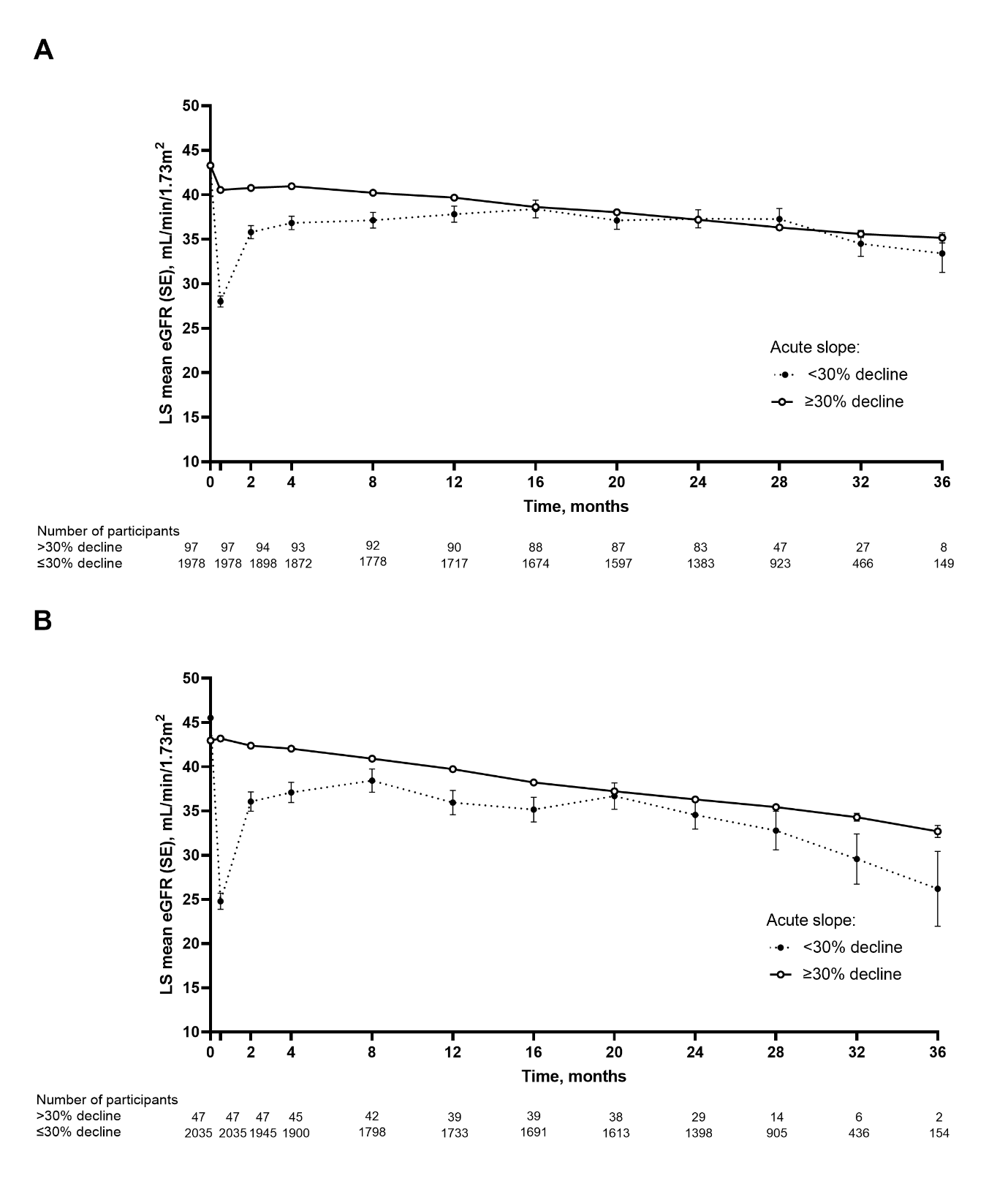 Supplementary Figure 2. eGFR by acute absolute decline categories for dapagliflozin and placebo. Panel A shows the dapagliflozin group; panel B the placebo group and panel C the annual eGFR decline from Week 2 to end of treatment decline as a function of acute changes in eGFR in the placebo and dapagliflozin group.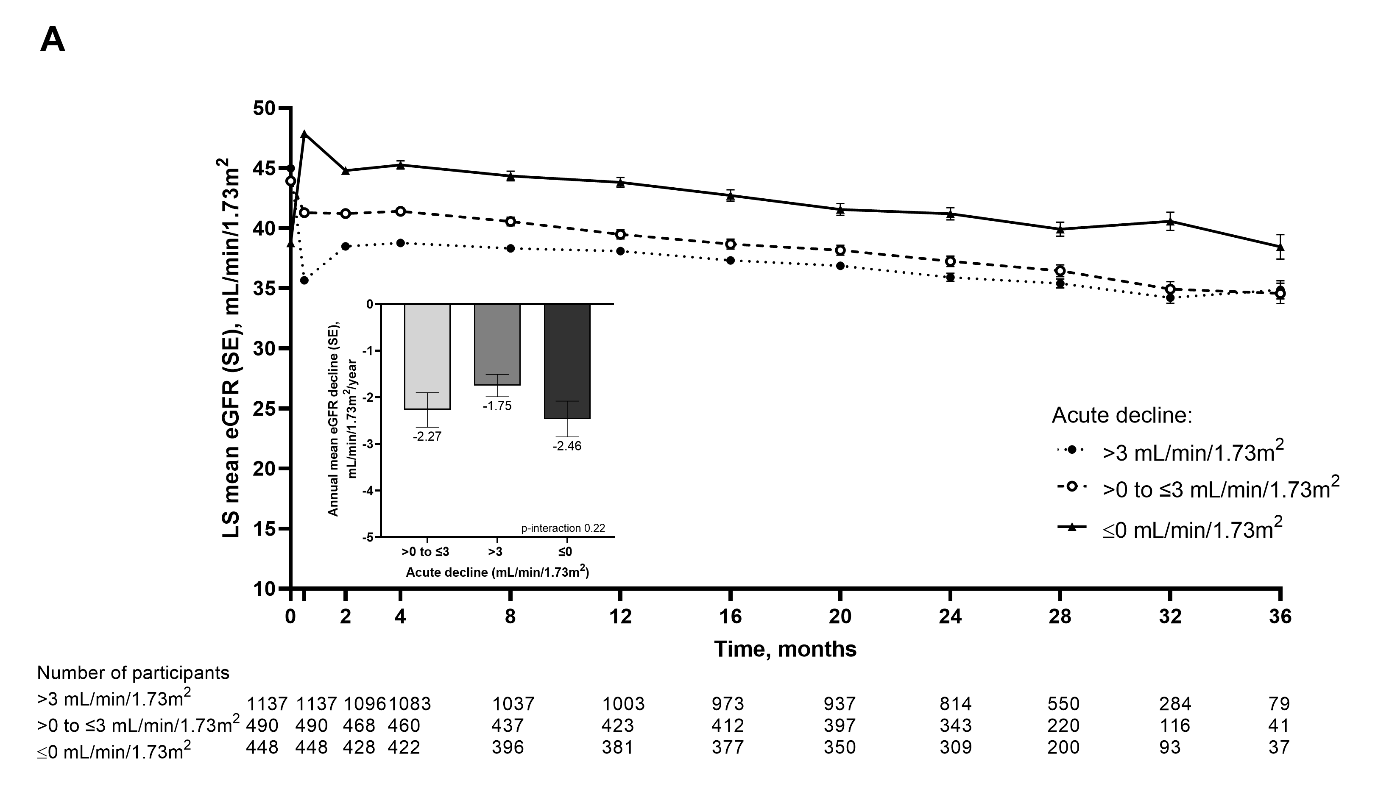 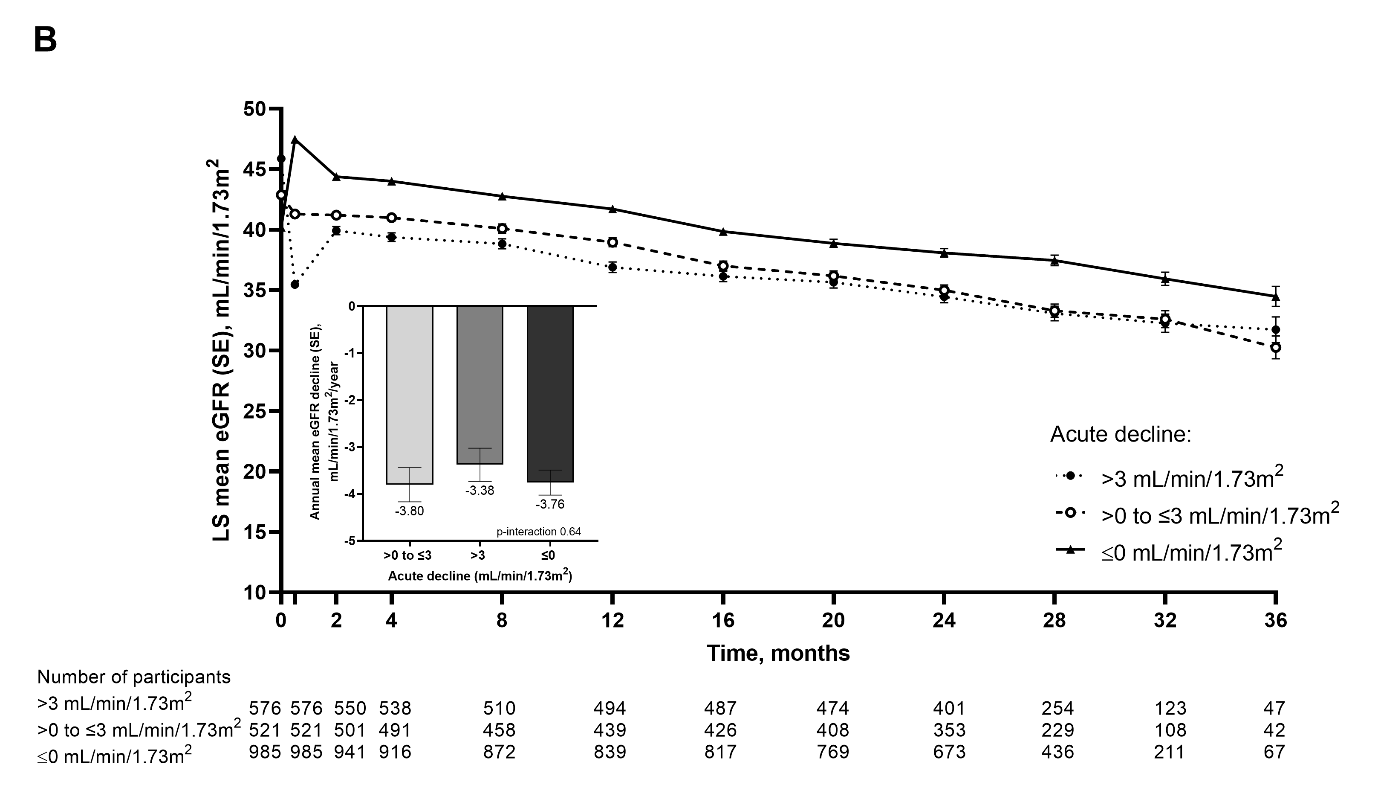 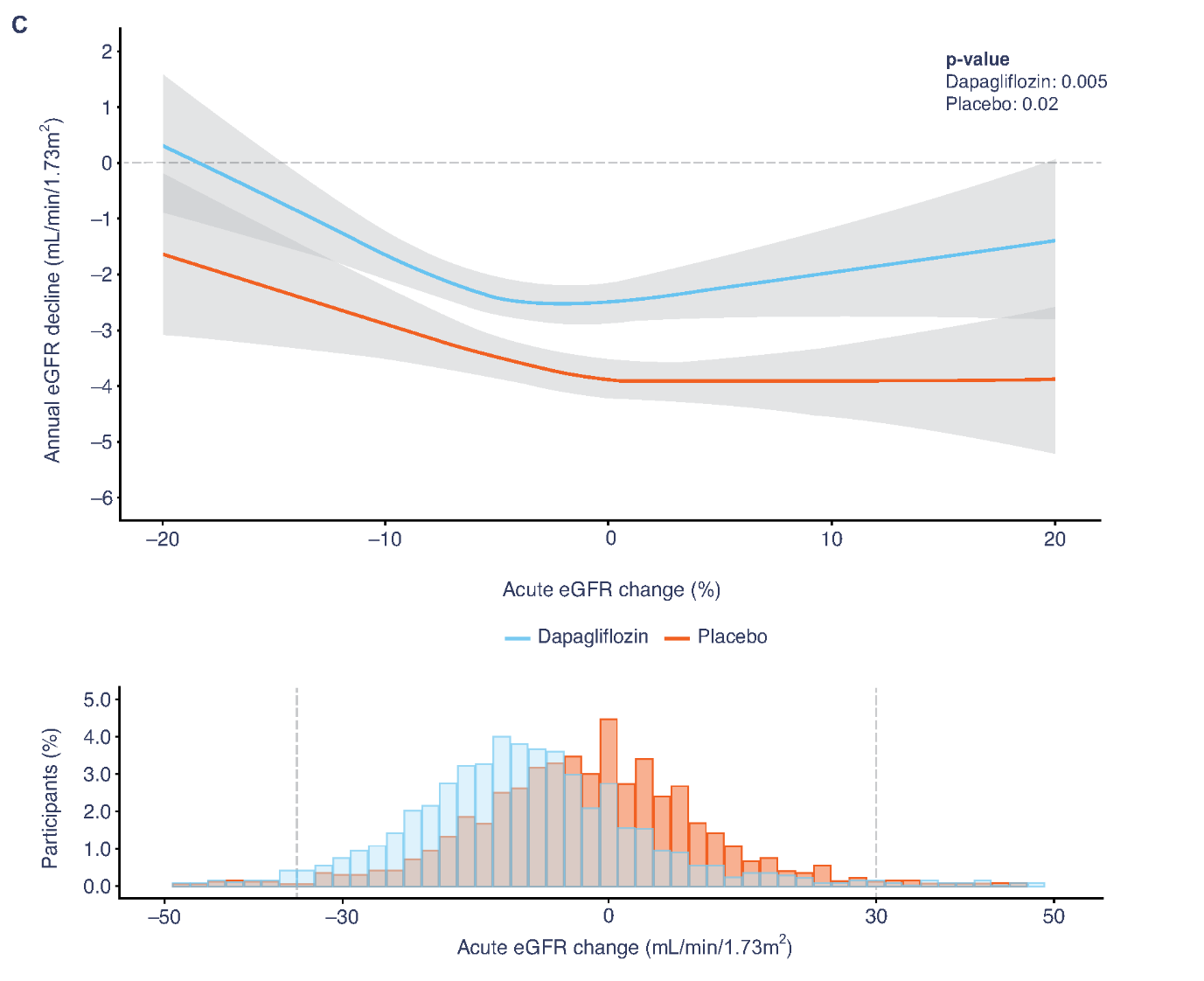 Chronic slope shownP-values indicate the statistical significance of the association between the acute eGFR change (%) and long-term eGFR decline (mL/min/1.73m2/year)Supplementary Figure 3. Risk of primary and secondary outcomes with acute decrease in eGFR in the dapagliflozin group 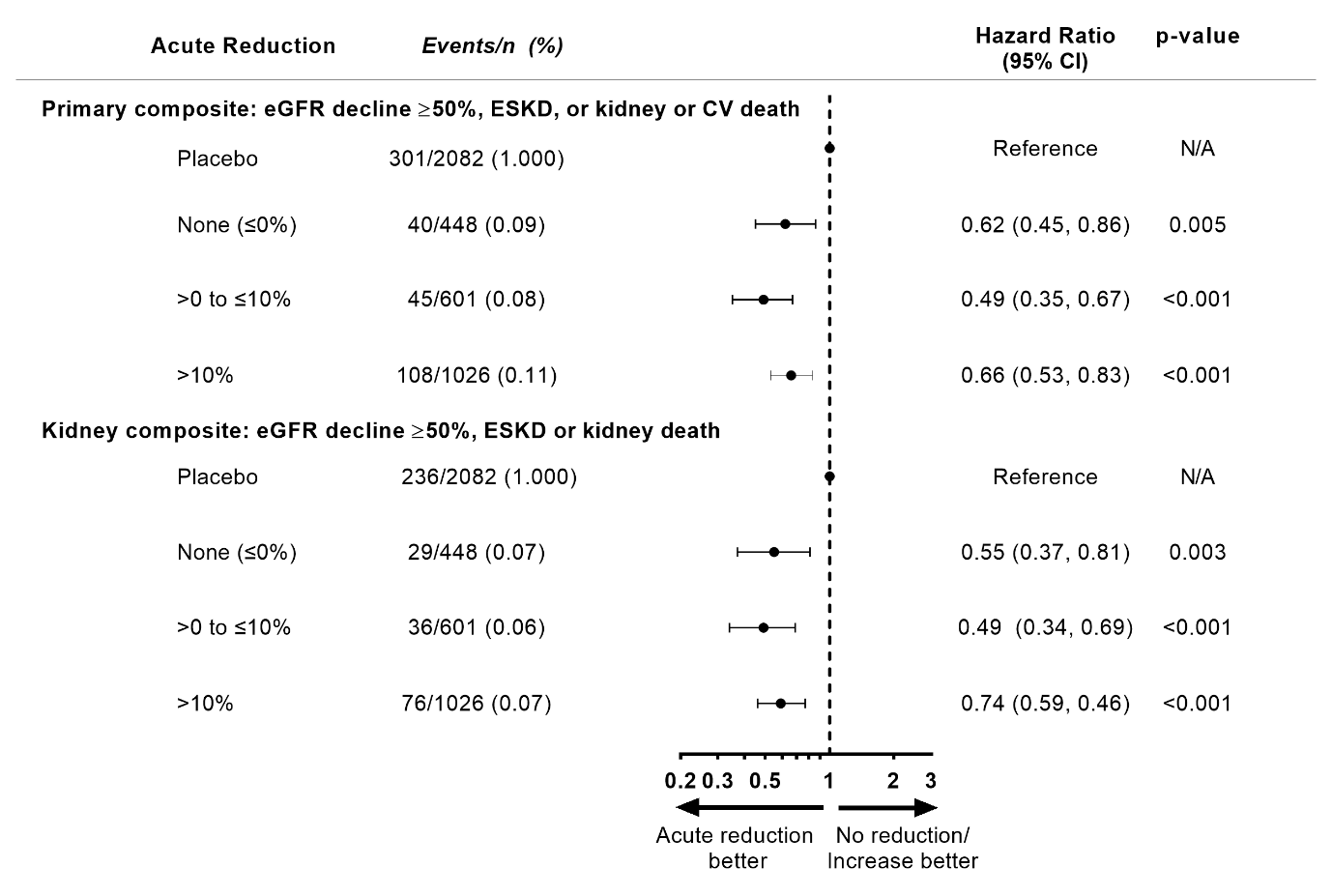 Supplementary Figure 4. Treatment effect of dapagliflozin on primary and secondary outcomes as function of change in eGFR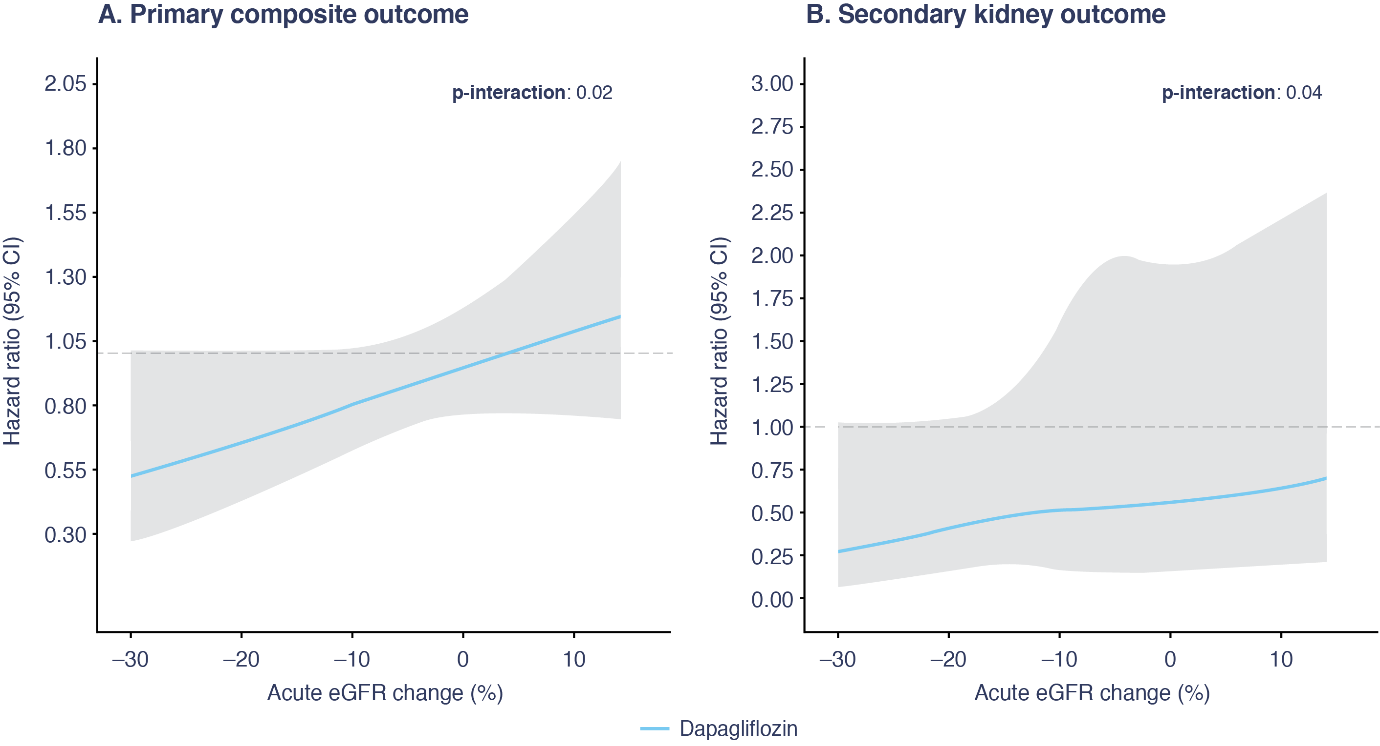 Dapagliflozin(N=2,075)Dapagliflozin(N=2,075)Dapagliflozin(N=2,075)Dapagliflozin(N=2,075)Placebo(N=2,082)Placebo(N=2,082)Placebo(N=2,082)Placebo(N=2,082)≤0 mL/min/1.73m2 decline>0–≤3 mL/min/1.73m2 decline>3 mL/min/1.73m2 decline≤0 mL/min/1.73m2 decline>0–≤3 mL/min/1.73m2 decline>3 mL/min/1.73m2 declinen=448n=490n=1,137p-valuen=985n=521n=576p-valueAge, years61.1 (12.7)61.1 (12.4)62.7 (11.4)0.01361.9 (11.8)62.2 (13.0)61.6 (11.8)0.688Female sex, n (%)153 (34.2)158 (32.2)373 (32.8)0.813297 (30.2)174 (33.4)226 (39.2)0.001Race*, n (%)0.0080.176White226 (50.5) 224 (49.8)628 (55.2)560 (56.9)278 (53.4)300 (52.1)Black or African American 13 (2.9)23 (4.7)68 (6.0)35 (3.6)21 (4.0)29 (5.0)Asian171 (38.2)185 (37.8)347 (30.5)309 (31.4)186 (35.7)189 (32.8)Other38 (8.5)38 (7.8)94 (8.3)81 (8.2)36 (6.9)58 (10.1)Current smoker, n (%)64 (14.3)73 (14.9)134 (11.8)0.161141 (14.3)67 (12.9)82 (14.2)0.726Body mass index (kg/m2)28.7 (5.5)29.5 (6.2)29.7 (6.2)0.00930.0 (6.1)29.3 (6.7)29.6 (6.3)0.179Blood pressure, mmHgSystolic134.7 (16.5)137.3 (17.0)137.5 (18.0)0.012136.1 (16.9)138.6 (17.7)139.0 (17.6)0.001Diastolic77.6 (10.0)78.2 (11.3)77.1 (10.6)0.17677.3 (10.4)77.4 (10.7)78.1 (9.9)0.311HbA1c, %7.2 (1.9)6.7 (1.5)7.2 (1.7)0.0007.0 (1.7)7.0 (1.8)7.1 (1.7)0.333Median urinary albumin-to-creatinine ratio† (Q1–Q3)892.5443, 1819997.2481, 1949984.0478, 1907 0.285858.5448, 1690 946.5504, 1816 1062.5521, 2077 0.001Estimated glomerular filtration rate (mL/min/1.73m2)43.9 (12.5)38.9 (11.0)45.0 (12.4)0.00042.9 (12.6)40.2 (11.9)45.9 (12.0)0.000Type 2 diabetes, n (%)292 (65.2)304 (62.0)811 (71.3)0.000657 (66.7)350 (67.2)404 (70.1)0.354Cardiovascular disease‡, n (%)164 (36.6)168 (34.3)458 (40.3)0.057367 (37.3)200 (38.4)203 (35.2)0.543Heart failure,  n (%)60 (13.4)50 (10.2)118 (10.4)0.184117 (11.9)50 (9.6)58 (10.1)0.318Prior medication, n (%)ACE inhibitor149 (33.3)134 (27.3)370 (32.5)0.077299 (30.4)168 (32.2)187 (32.5)0.614ARB289 (64.5)347 (70.8)755 (66.4)0.097664 (67.4)336 (64.5)385 (66.8)0.512Diuretic161 (35.9)207 (42.2)533 (46.9)0.000421 (42.7)231 (44.3)273 (47.4)0.203